Vigonsky MaksymExperience:Documents and further information:My telephone number    +380950381417Position applied for: 3rd OfficerDate of birth: 09.05.1989 (age: 28)Citizenship: UkraineResidence permit in Ukraine: YesCountry of residence: UkraineCity of residence: SevastopolPermanent address: Prospekt PobeduContact Tel. No: +38 (069) 245-88-38 / +38 (095) 038-14-17E-Mail: vigonskii_m@mail.ruU.S. visa: NoE.U. visa: NoUkrainian biometric international passport: Not specifiedDate available from: 03.12.2013English knowledge: GoodMinimum salary: 2000 $ per monthPositionFrom / ToVessel nameVessel typeDWTMEBHPFlagShipownerCrewing3rd Officer15.03.2013-10.08.2013Green ConcordiaRefrigerator5617-NorwayDanmarDeck Cadet12.01.2013-15.03.2013Green ConcordiaRefrigerator5617-NorwayDanmarOrdinary Seaman23.06.2012-01.10.2012Great WhiteOil Product Tanker60504-Marshall IsPrime Marine&mdash;Ordinary Seaman04.12.2008-28.01.2009Baltic MarshallOil Chemical Tanker36015-CyprusInterorient&mdash;Ordinary Seaman02.02.2008-08.08.2008Baltic Commander 1Oil Chemical Tanker37418-CyprusInterorient&mdash;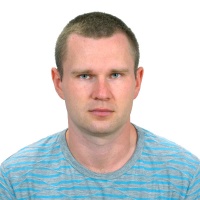 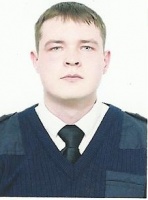 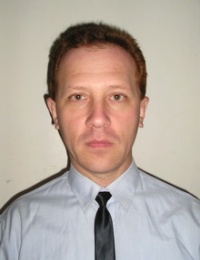 